УЧЕБНЫЙ ПЛАНСРЕДНЕГО ОБЩЕГО ОБРАЗОВАНИЯ муниципального бюджетного общеобразовательного учреждения«Центр образования – средняя школа №22»Старооскольского городского округана 2023/2024 учебный годСтарый ОсколРежим работымуниципального бюджетного общеобразовательного учреждения«Центр образования – средняя школа №22»Старооскольского городского округаРежим работы общеобразовательного учреждения построен в соответствии с санитарными правилами СП 2.4. 3648-20 "Санитарно-эпидемиологические требования к организациям воспитания и обучения, отдыха и оздоровления детей и молодежи" (постановление Главного государственного санитарного врача Российской Федерации от 28.09.2020 № 28), зарегистрированными в Минюсте России 18.12.2020, регистрационный номер 61573).1. Количество классов-комплектов (групп): всего – 210 классы – 111 классы – 12. Количество классов (групп) с углубленным изучением предметов– 2.10 «А» – технологический (информационно-технологический) профиль (с углубленным изучением математики и информатики) 11 «А» – универсальный профиль3. Продолжительность учебного года:10 классы – 34 недели11-е классы – 34 недели. Начало учебного года – 01 сентября 2023 года. Окончание учебного года – 24 мая 2024 года.Дата проведения выпускных вечеров в 11-х классах устанавливается на основании приказа министерства образования Белгородской области.4. Режим работы школы: обучение проводится в одну смену. Начало учебных занятий: 8 час. 30 мин., без проведения нулевых уроков. Продолжительность уроков: 10-11 классы - 45 мин. (п.3.4.16.СП 2.4. 3648-20).Продолжительность перемен между уроками составляет 10 минут, после 3 и 4 уроков - две перемены по 20 минут каждая.                      5. Продолжительность учебной недели:10-11-е классы - по пятидневной учебной неделе.6. Требования к режиму образовательной деятельностиОбъем максимальной допустимой нагрузки в течение дня составляет:для учащихся 7-11 классов – не более 7 уроков (п.3.4.16.СП 2.4. 3648-20).7. Расписание звонков для 10-11-х классов8. Расписание уроков составляется отдельно для обязательных и дополнительных занятий. Факультативные занятия в школе не проводятся.Величина недельной образовательной нагрузки (количество учебных занятий), реализуется через урочную и внеурочную деятельность. В соответствии с требованиями ФГОС СОО 10-11 классы работают по нелинейному расписанию, которое предполагает  реализацию принципа чередования учебной и внеурочной деятельности. Расписание уроков составляется с учетом дневной и недельной умственной работоспособности учащихся и шкалой трудности учебных предметов (п.2.10.3. СП 2.4. 3648-20).  Наибольшая интенсивность нагрузки (количество баллов за день по сумме всех предметов) для учащихся основной школы приходится – на вторник и четверг при несколько облегченной среде. Распределение учебной нагрузки в течение недели происходит таким образом, чтобы наибольший ее объем приходится на середину недели (когда работоспособность нарастает). В эти дни в школьное расписание  включены либо наиболее трудные предметы, либо средние и легкие по трудности предметы, но в большем количестве, чем в остальные дни.С целью профилактики утомления, нарушения осанки и зрения учащихся на уроках проводятся соответствующие физические упражнения (далее – физкультминутки) (п.2.10.2. СП 2.4. 3648-20).  Общая продолжительность ЭСО на уроке не должна превышать  для интерактивной доски – для детей 10-11 классов – 35 минут (п.2.10.2. СП 2.4. 3648-20).Двигательная активность учащихся, помимо уроков физической культуры, в образовательной деятельности обеспечивается за счет: внеурочной деятельности, физкультминуток; организованных подвижных игр на переменах; внеклассных спортивных занятий и соревнований, общешкольных спортивных мероприятий, Дней здоровья; самостоятельных занятий физической культурой в секциях и клубах и т.п. Физкультурные, физкультурно-оздоровительные мероприятия, массовые спортивные мероприятия, туристические походы, спортивные соревнования организуются с учетом возраста, физической подготовленности и состоянию здоровья детей (п.2.10.3. СП 2.4. 3648-20).  Возможность проведения занятий физической культурой на открытом воздухе, а также подвижных игр, определяется по совокупности показателей метеоусловий (температуры, относительной влажности и скорости движения воздуха). В дождливые, ветреные и морозные дни занятия физической культурой проводятся в спортивном зале.Отношение времени, затраченного не непосредственное выполнение физических упражнений к общему времени занятия физической культурой должна составлять не менее 70% (п.2.10.3. СП 2.4. 3648-20).  Распределение учащихся на основную, подготовительную и специальную группы, для участия в физкультурно-оздоровительных и спортивно-массовых мероприятиях, проводит врач с учетом их состояния здоровья (или на основании справок об их здоровье). Учащимся основной физкультурной группы разрешается участие во всех физкультурно-оздоровительных мероприятиях в соответствии с их возрастом. С учащимися подготовительной и специальной групп физкультурно-оздоровительную работу проводят с учетом заключения врача. 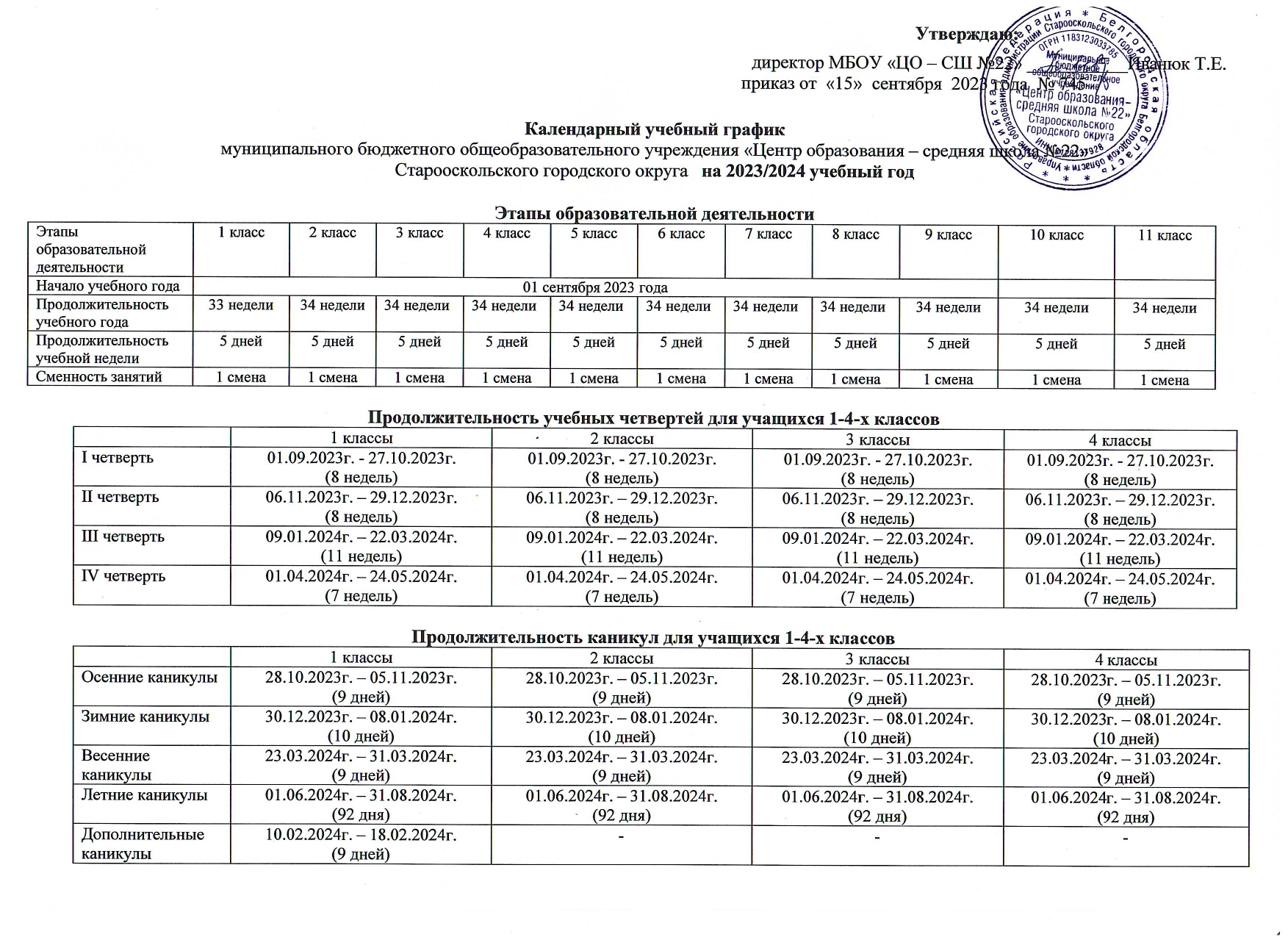 Продолжительность учебных четвертей для учащихся 5-9-х классовПродолжительность каникул для учащихся 5-9-х классовПродолжительность полугодий для учащихся 10-11-х классовПродолжительность каникул для учащихся 10-11-х классовОрганизация промежуточной и государственной итоговой аттестацииПояснительная запискак учебному плану среднего общего образования муниципального бюджетного общеобразовательного учреждения«Центр образования – средняя школа №22»Старооскольского городского округана 2023/2024 учебный год1. Общая характеристика учебного планаУчебный план образовательной программы среднего общего образования (далее – учебный план) обеспечивает реализацию требований ФГОС СОО и ФОП СОО, определяет общие рамки отбора учебного материала, формирования перечня результатов образования и организации образовательной деятельности. В 10–м классе учебный план реализуется в соответствии с обновленным ФГОС среднего общего образования (приказ Министерства просвещения РФ от 12.08.2022 № 732 «О внесении изменений в федеральный государственный образовательный стандарт среднего общего образования, утвержденный приказом Министерства образования и науки Российской Федерации от 17.05.2012 №413» (далее – ФГОС CОО-21) в соответствии с федеральными учебными планами из ФОП СОО, в 11-х классах в соответствии с требованиями ФГОС среднего общего образования (далее - ФГОС СОО). Учебный план обеспечивает выполнение гигиенических требований к режиму образовательного процесса, установленных СанПиН 1.2.3685-21 «Гигиенические нормативы и требования к обеспечению безопасности и (или) безвредности для человека факторов среды обитания», утвержденных постановлением Главного государственного санитарного врача Российской Федерации от 28.01.2021 №2 и СП 2.4.3648-20 «Санитарно-эпидемиологические требования к организациям воспитания и обучения, отдыха и оздоровления детей и молодежи», утвержденных постановлением Главного государственного санитарного врача Российской Федерации от 28.09.2020 № 28. Нормативной основой разработки учебного плана среднего общего образования являются следующие документы: Федеральный уровень Конституция Российской Федерации (ст.43).Федеральный закон РФ «Об образовании в Российской Федерации» от 29 декабря 2012г. №273 – ФЗ (с изменениями и дополнениями). Постановление Правительства Российской Федерации от 26 декабря 2017 года № 1642 «Об утверждении государственной программы Российской Федерации «Развитие образования». Постановление Правительства Российской Федерации от 16 ноября 2020 года № 1836 «О государственной информационной системе «Современная цифровая образовательная среда». Распоряжение Правительства Российской Федерации от 09 апреля 2016 года № 637-р «Концепция преподавания русского языка и литературы в Российской Федерации». Распоряжение Правительства Российской Федерации от 03 июня 2017 года № 1155-р «Об утверждении Концепции программы поддержки детского и юношеского чтения в Российской Федерации». Распоряжение Правительства Российской Федерации от 24 декабря 2013 года № 2506-р «Об утверждении Концепции развития математического образования в Российской Федерации». Федеральный закон от 30 декабря 2020 года № 519-ФЗ «О внесении изменений в Федеральный закон «О персональных данных». Приказ Министерства просвещения Российской Федерации от 02 декабря 2019 года № 649 «Об утверждении Целевой модели цифровой образовательной среды». Приказ Министерства просвещения Российской Федерации от 21 сентября 2022 года № 858 «Об утверждении федерального перечня учебников, допущенных к использованию при реализации имеющих государственную аккредитацию образовательных программ начального общего, основного общего, среднего общего образования организациями, осуществляющими образовательную деятельность и установления предельного срока использования исключенных учебников».Приказ Министерства образования и науки Российской Федерации № 845, Министерства просвещения Российской Федерации № 369 от 30 июля 2020 года «Об утверждении Порядка зачета организацией, осуществляющей образовательную деятельность, результатов освоения обучающимися учебных предметов, курсов, дисциплин (модулей), практики, дополнительных образовательных программ в других организациях, осуществляющих образовательную деятельность». Приказ Министерства просвещения Российской Федерации от 05 октября 2020 года № 546 «Об утверждении Порядка заполнения, учета и выдачи аттестатов об основном общем и среднем общем образовании и их дубликатов». Приказ Министерства просвещения Российской Федерации от 27 ноября 2020 года № 678 «Об утверждении Порядка проведения всероссийской олимпиады школьников». Приказ Министерства науки и высшего образования Российской Федерации от 22.06.2022 № 566 «Об утверждении Порядка проведения олимпиад школьников».Приказ Министерства просвещения Российской Федерации от 22 марта 2021 года № 115 «Об утверждении Порядка организации  и осуществления образовательной деятельности по основным общеобразовательным программам - образовательным программам начального общего, основного общего и среднего общего образования». Приказ Министерства просвещения Российской Федерации от 05 декабря 2022 года № 1063 «О внесении изменений в Порядок организации и осуществления образовательной деятельности по основным общеобразовательным программам - образовательным программам начального общего, основного общего и среднего общего образования, утвержденный приказом Министерства просвещения Российской Федерации от 22 марта 2021 года № 115» (приказ вступает в силу с 01.09.2023 года).Приказ Министерства просвещения Российской Федерации от 11 августа 2021 года № 543 «Об утверждении критериев и порядка проведения экспертизы цифрового образовательного контента и образовательных сервисов, предлагаемых поставщиками контента и образовательных сервисов в рамках цифровой образовательной среды». Приказ Министерства просвещения Российской Федерации от 23 августа 2021 года № 590 «Об утверждении перечня средств обучения и воспитания, соответствующих современным условиям обучения, необходимых при оснащении общеобразовательных организаций в целях реализации мероприятий, предусмотренных подпунктом «г» пункта 5 приложения № 3 к государственной программе Российской Федерации «Развитие образования» и подпунктом «б» пункта 8 приложения № 27 к государственной программе Российской Федерации «Развитие образования», критериев его формирования и требований к функциональному оснащению общеобразовательных организаций, а также определении норматива стоимости оснащения одного места обучающегося указанными средствами обучения и воспитания». Приказ Министерства просвещения Российской Федерации от 08 октября 2021 года № 707 «О внесении изменений в приказ Министерства просвещения Российской Федерации от 2 сентября 2020 года № 458 «Об утверждении порядка приема на обучение по образовательным программам начального общего, основного общего и среднего общего образования». Приказ Министерства просвещения Российской Федерации от 28 февраля 2022 года № 96 «Об утверждении перечня организаций, осуществляющих научно-методическое и методическое обеспечение образовательной деятельности по реализации основных общеобразовательных программ в соответствии с федеральными государственными образовательными стандартами общего образования». Приказ Министерства просвещения Российской Федерации от 01 апреля 2022 года № 195 «О внесении изменений в образец аттестата об основном общем образовании/образец аттестата об основном общем образовании с отличием, образец приложения к аттестату об основном общем образовании/аттестату об основном общем образовании с отличием, описание аттестата об основном общем образовании/аттестата об основном общем образовании с отличием и приложения к ним, образец аттестата о среднем общем образовании/образец аттестата о среднем общем  образовании с отличием, описание аттестата о среднем общем образовании/аттестата о среднем общем образовании с отличием и приложения к ним, утвержденные приказом Министерства просвещения Российской Федерации от 5 октября 2020 года № 545». Приказ Министерства просвещения Российской Федерации от 01 апреля 2022 года № 196 «О внесении изменений в Порядок заполнения, учета и выдачи аттестатов об основном общем и среднем общем образовании и их дубликатов, утвержденный приказом Министерства просвещения Российской Федерации от 5 октября 2020 года № 546». Приказ Министерства просвещения Российской Федерации от 21 апреля 2022 года № 255 «Об особенностях заполнения и выдачи аттестатов об основном общем и среднем общем образовании в 2022 году». Приказ Министерства просвещения Российской Федерации от 07 октября 2022 года № 888 «О внесении изменений в Порядок организации и осуществления образовательной деятельности по основным общеобразовательным программам - образовательным программам начального общего, основного общего и среднего общего образования, утвержденный приказом Министерства просвещения Российской Федерации от 22 марта 2021 г. № 115».Приказ Министерства просвещения Российской Федерации от 2 августа 2022 г. № 653 «Об утверждении федерального перечня электронных образовательных ресурсов, допущенных к использованию при реализации имеющих государственную аккредитацию образовательных программ начального общего, основного общего, среднего общего образования».Приказ Министерства просвещения Российской Федерации от 12 августа 2022 года № 732 «О внесении изменений в федеральный государственный образовательный стандарт среднего общего образования, утвержденный приказом Министерства образования и науки Российской Федерации от 17 мая 2012 г. № 413».Приказ Министерства просвещения Российской Федерации от 06 сентября 2022 года № 804 «Об утверждении перечня средств обучения и воспитания, соответствующих современным условиям обучения, необходимых при оснащении общеобразовательных организаций в целях реализации мероприятий государственной программы российской федерации «развитие образования», направленных на содействие созданию (создание) в субъектах российской федерации новых (дополнительных) мест в общеобразовательных организациях, модернизацию инфраструктуры общего образования, школьных систем образования, критериев его формирования и требований к функциональному оснащению общеобразовательных организаций, а также определении норматива стоимости оснащения одного места обучающегося указанными средствами обучения и воспитания».Приказ Министерства просвещения Российской Федерации от 23 ноября 2022 года № 1014 «Об утверждении федеральной образовательной программы среднего общего образования».Приказ Министерства просвещения РФ от 17 марта 2020 года № 103 «Об утверждении временного порядка сопровождения реализации образовательных программ начального общего, основного общего, среднего общего образования, образовательных программ среднего профессионального образования и дополнительных общеобразовательных программ с применением электронного обучения и дистанционных образовательных технологий».Распоряжение Министерства просвещения Российской Федерации от 15 ноября 2019 года № Р-116 «Об утверждении методических рекомендаций по реализации мероприятий по развитию информационно-телекоммуникационной инфраструктуры объектов общеобразовательных организаций и обеспечивающих достижение результата федерального проекта в рамках региональных проектов, обеспечивающих достижение целей, показателей и результата федерального проекта «Информационная инфраструктура» национальной программы «Цифровая экономика Российской Федерации». Распоряжение Министерства просвещения Российской Федерации от 17 декабря 2019 года № Р-135 «Об утверждении методических рекомендаций по приобретению средств обучения и воспитания для обновления материально-технической базы общеобразовательных организаций и профессиональных образовательных организаций в целях внедрения целевой модели цифровой образовательной среды в рамках региональных проектов, обеспечивающих достижение целей, показателей и результата федерального проекта «Цифровая образовательная среда» национального проекта «Образование». Распоряжение Министерства просвещения Российской Федерации от 18 мая 2020 года № Р-44 «Об утверждении методических рекомендаций для внедрения в основные общеобразовательные программы современных цифровых технологий». Распоряжение Министерства просвещения Российской Федерации от 28 декабря 2020 года № Р-193 «Об утверждении методических рекомендаций по системе функционирования психологических служб в общеобразовательных организациях». Приказ Рособрнадзора от 14 августа 2020 года № 831 «Об утверждении Требований к структуре официального сайта образовательной организации в информационно-телекоммуникационной сети «Интернет» и формату представления информации».Постановление Главного государственного санитарного врача Российской Федерации от 28.09.2020 года №28 «Об утверждении санитарных правил СП 2.4.3648-20 «Санитарно-эпидемиологические требования к организациям воспитания и обучения, отдыха и оздоровления детей и молодежи» с действующими изменениями и дополнениями.Санитарно-эпидемиологические правила СП3.1./2.4. 3598-20 «Санитарно-эпидемиологические требования к устройству, содержанию и организации работы образовательных организаций и других объектов социальной инфраструктуры для детей и молодежи в условиях распространения новой коронавирусной инфекции (COVID-19) (утверждены постановлением Главного государственного санитарного врача Российской Федерации от 30.06.2020 года №16) с действующими изменениями и дополнениями.Санитарно-эпидемиологические требования к организации общественного питания населения СанПиН 2.3/2.4.3590-20 (утверждены Постановлением Главного государственного санитарного врача РФ от 27октября  2020 года №32).Гигиенические нормативы и требования к обеспечению безопасности и (или) безвредности для человека факторов среды обитания СанПиН 1.2.3685-21 (утверждены Постановлением Главного государственного санитарного врача РФ от 28 января 2021 года №2).Санитарно-эпидемиологические требования по профилактике инфекционных болезней СанПиН 3.3686-21 (утверждены Постановлением Главного государственного санитарного врача РФ от 28января  2010 года №4).Постановление Главного государственного санитарного врача РФ от 30.12.2022 № 24 «О внесении изменений в санитарные правила и нормы СанПиН 1.2.3685-21 «Гигиенические нормативы и требования к обеспечению безопасности и (или) безвредности для человека факторов среды обитания», утвержденные постановлением Главного государственного санитарного врача Российской Федерации от 28.01.2021 № 2».Инструктивные и методические материалы:Примерная основная образовательная программа среднего общего образования (одобрена Федеральным учебно-методическим объединением по общему образованию, протокол заседания от 12 мая 2016 года № 2/16).Федеральная образовательная программа среднего общего образования (утверждена приказом Министерства просвещения Российской Федерации от 23 ноября 2022 года № 1014).Примерная программа воспитания, одобрена решением федерального учебно-методического объединения по общему образованию, протокол от 02 февраля 2020 года № 2/20; https://fgosreestr.ru/. Письмо Минпросвещения России от 18.07.2022 года № АБ-1951/06 «Об актуализации примерной рабочей программы воспитания» (вместе с «Примерной рабочей программой воспитания для общеобразовательных организаций» (одобрена решением федерального учебно-методического объединения по общему образованию, протокол от 23.06.2022 № 3/22)).Письмо Министерства образования и науки РФ от 12 мая 2012 года № 03-296 «Об организации внеурочной деятельности при введении федерального государственного образовательного стандарта общего образования». Письмо Министерства образования и науки Российской Федерации от 18 июня 2015 года № НТ-670/08 «О направлении методических рекомендаций» (Методические рекомендации по организации самоподготовки учащихся при осуществлении образовательной деятельности по основным общеобразовательным программам – образовательным программам начального общего, основного общего и среднего общего образования). Письмо Министерства просвещения Российской Федерации от 01 ноября 2019 года № ТС-2782/03 «О направлении информации» (Информация о реализации федерального закона от 3 августа 2018 года № 317-ФЗ «О внесении изменений в статьи 11 и 14 Федерального закона «Об образовании в Российской Федерации» по вопросу обеспечения возможности получения образования на родных языках из числа языков народов Российской Федерации, изучения государственных языков республик Российской Федерации, родных языков из числа языков народов Российской Федерации, в том числе русского языка как родного языка». Письмо Министерства просвещения Российской Федерации от 19 марта 2019 года № МР-315/02 «О перечне оборудования». Письмо Министерства просвещения Российской Федерации от 10 апреля 2020 года № 07-2627 «О направлении методического пособия» (Методическое пособие по оптимизации системы оценивания и улучшению организации психолого-педагогической помощи обучающимся с нарушениями чтения и письма). Письмо Департамента цифровой трансформации и больших данных Министерства просвещения Российской Федерации от 07 апреля  2022 года № 04-282«Об импортозамещении цифровых решений и продуктов». Письмо Министерства цифрового развития, связи и массовых коммуникаций Российской Федерации от 01 апреля 2022 года № МШ-П8-1-070-14732 «Об импортозамещении цифровых решений в органах управления Российской Федерации». Письмо департамента государственной политики и управления в сфере общего образования Министерства просвещения Российской Федерации от 11 ноября 2021 года № 03-1899 «Об обеспечении учебными изданиями (учебниками и учебными пособиями) обучающихся в 2022-2023 учебном году». Письмо Министерства просвещения Российской Федерации от 19 марта 2020 года № ГД-39/04 «О направлении методических рекомендаций» (Методические рекомендации по реализации образовательных программ начального общего, основного общего, среднего общего образования, образовательных программ среднего профессионального образования и дополнительных общеобразовательных программ с применением электронного обучения и дистанционных образовательных технологий). Письмо Министерства просвещения Российской Федерации от 05 февраля 2021 года № ВБ-135/03 «О заполнении и выдаче аттестатов об основном общем и среднем общем образовании в 2020-2021 учебном году». Письмо Министерства просвещения Российской Федерации от 26 февраля 2021 года № 03-205 «О методических рекомендациях» (вместе с «Методическими рекомендациями по обеспечению возможности освоения основных образовательных программ обучающимися 5-11 классов по индивидуальному учебному плану»).  Письмо Министерства просвещения Российской Федерации № СК-228/03, Рособрнадзора № 01-169/08-01 от 6 августа 2021 года «Рекомендации для системы общего образования по основным подходам к формированию графика проведения оценочных процедур в общеобразовательных организациях в 2021-2022 учебном году». Письмо Министерства просвещения Российской Федерации от 16 августа 2021 года № НН-202/07 «О направлении методических рекомендаций» (Методические рекомендации органам исполнительной власти субъектов Российской Федерации об организации работы общеобразовательных организаций по языковой и социокультурной адаптации детей иностранных граждан). Письмо Министерства просвещения Российской Федерации от 01 октября 2021 года № СК-403/08 «О ведении журналов успеваемости и выставлении отметок». Письмо Министерства просвещения Российской Федерации от 12 октября 2020 года № ГД-1736/03 «О рекомендациях по использованию информационных технологий». Письмо Министерства просвещения Российской Федерации от 15 февраля 2022 года № АЗ-113/03 «О направлении методических рекомендаций» (по введению обновлённых ФГОС). Письмо Министерства просвещения Российской Федерации от 11 мая 2022 года № АЗ-676/03 «О заполнении и выдаче аттестатов об основном общем и среднем общем образовании в 2021-2022 учебном году». Письмо Министерства просвещения Российской Федерации от 11 мая 2022 года № АЗ 686/03 «О разработке рабочих программ». Методические рекомендации по вопросам внедрения Целевой модели цифровой образовательной среды в субъектах Российской Федерации(письмо Министерства просвещения Российской Федерации от 14 января 2020 года № МР-5/02 «О направлении методических рекомендаций»). Концепции преподавания учебных предметов.Региональный уровень:Закон Белгородской области от 31 октября 2014 года № 314 «Об образовании в Белгородской области»;Постановление Правительства Белгородской области от 30 декабря 2013 года № 528-пп «Об утверждении государственной программы Белгородской области «Развитие образования Белгородской области». Приказ  департамента образования Белгородской области от 13 апреля 2015 года № 1688 «Об утверждении Порядка регламентации и оформления отношений государственной и муниципальной общеобразовательной организации и родителей (законных представителей) обучающихся, нуждающихся в длительном лечении, а также детей-инвалидов в части организации обучения по основным общеобразовательным программам на дому».Приказ министерства образования Белгородской области от 15 декабря 2022 года № 3944 «Об организации работы по введению обновленного федерального образовательного стандарта среднего общего образования в общеобразовательных организациях Белгородской области».Приказ министерства образования Белгородской области  от 17 апреля 2023 года № 1222 «Об организации работы по введению федеральных основных общеобразовательных программ».Инструктивные и методические материалы:Инструктивное письмо департамента образования Белгородской области от 19.02.2014г. №9-06/999-НМ «О формах промежуточной аттестации»;Инструктивное письмо департамента образования Белгородской области от 21.02.2014 года №9-06/1086-НМ «О промежуточной аттестации обучающихся общеобразовательных учреждений»; Инструктивное письмо департамента образования Белгородской области от 22.05.2014г. №9-06/3335-НМ «О некоторых аспектах организации и проведения промежуточной аттестации обучающихся общеобразовательных организаций»; Письмо министерства образования Белгородской области от 23.05.2023 года №17-09/14/1828 «О формировании календарного учебного графика общеобразовательных организаций области в 2023/2024 учебном году».Письмо министерства образования Белгородской области от 24.07.2023 года № 17-5/3813-17-2463 «О корректировке календарных учебных графиков общеобразовательных организаций области в 2023/2024 учебном году».Инструктивно-методические письма ОГАОУ ДПО «БелИРО» о преподавании учебных предметов и организации образовательной деятельности в 2023/2024 учебном году. 	Школьный уровеньУстав муниципального бюджетного общеобразовательного учреждения «Центр образования – средняя №22» Старооскольского городского округа;Программа развития муниципального бюджетного общеобразовательного учреждения «Центр образования – средняя №22» Старооскольского городского округа;Основная образовательная программа среднего общего образования муниципального бюджетного общеобразовательного учреждения «Центр образования – средняя №22»  Старооскольского городского округа;Локальные акты муниципального бюджетного общеобразовательного учреждения «Центр образования – средняя №22» Старооскольского городского округа. 2. Особенности учебного плана Среднее общее образование направлено на дальнейшее становление и формирование личности обучающегося, развитие интереса к познанию и творческих способностей обучающегося, формирование навыков самостоятельной учебной деятельности на основе индивидуализации и профессиональной ориентации содержания среднего общего образования, подготовку обучающегося к жизни в обществе, самостоятельному жизненному выбору, продолжению образования и началу профессиональной деятельности (п.3 ст. 66 Федерального закона от 29 декабря 2012 года №273-ФЗ «Об образовании в Российской Федерации»). Учебный план среднего общего образования соответствует действующему законодательству Российской Федерации в области образования, обеспечивает введение в действие и реализацию ФГОС СОО-2021; определяет общий объем нагрузки и максимальный объем аудиторной нагрузки учащихся, состав и структуру обязательных предметных областей по классам. Данный учебный план предусматривает переход на федеральный государственный образовательный стандарт среднего общего образования 10 «А» класса и продолжение работы в соответствии с ФГОС СОО 11 «А» класса в условиях режима работы 5-й дневной учебной недели.Обязательная часть учебного плана определяет состав учебных предметов обязательных образовательных областей и учебное время, отводимое на их изучение по классам (годам) обучения – не менее 2170 часов и не более 2516 часов (не более 37 часов в неделю); уровень изучения предмета (базовый, углублённый).В 2023/2024 учебном году в 10 «А» классе реализуется технологический (информационно-технологический) профиль (с углубленным изучением математики и информатики).Учебный план включает следующие составляющие:1. Инвариантная часть – обязательные учебные предметы (не менее одного учебного предмета  из каждой предметной области на базовом или углубленном уровне).2. Вариативная часть: Вариативная часть строится как по вертикали, так и по горизонтали, учитывая преемственность преподавания учебных дисциплин, обеспечивает условия для получения вариативного профильного уровня образования, опирается на сложившуюся систему дополнительного образования. - для включения в ряд индивидуальных учебных планов предметов, курсов, изучение которых не является обязательным на уровне среднего общего образования. 3. Индивидуальный проект.В учебном плане предусмотрено выполнение обучающимися индивидуального проекта. Индивидуальный проект выполняется обучающимися в течение одного года (10 класс) в рамках учебного времени, специально отведенного учебным планом – 1 час в неделю. Индивидуальный проект выполняется обучающимся самостоятельно под руководством учителя (тьютора) по выбранной теме в рамках одного или нескольких изучаемых учебных предметов, курсов в любой избранной области деятельности: познавательной, практической, учебно-исследовательской, социальной, художественно-творческой, иной.В соответствии с ФОП, в учебный план включено 13 обязательных для изучения учебных предметов (Русский язык, Литература, Иностранный язык, История, Обществознание, География, Математика, Информатика, Физика, Химия, Биология, Физическая культура, Основы безопасности жизнедеятельности), которые изучаются на базовом или углубленном уровне, в соответствии с выбранным профилем.На углубленном уровне изучаются учебные предметы: «Информатика» (4 часа) и «Математика» (содержит три учебных курса: Алгебра и начала математического анализа» (4 часа), «Геометрия» (3 часа), «Вероятность и статистика» (1 час)).В целях обеспечения индивидуальных потребностей обучающихся 10 «А» класса, часть учебного плана, формируемая участниками образовательных отношений, предусматривает учебные занятия, обеспечивающие различные интересы учащихся. В информационно-технологическом профиле изучается курс элективный курс «Русское правописание: орфография и пунктуация».11 «А» класс продолжает обучение в соответствии с ФГОС СОО. В 2023/2024 учебном году обучение 11 «А» класс делится на две группы, занятия в которых осуществляются по индивидуальным учебным планам. Организуется обучение в 11 «А» классе: 1 группа (универсальный профиль) – предметы, изучаемые на углубленном уровне: математика: алгебра и начала математического анализа, история, право, 2 группа (универсальный профиль) – предметы, изучаемые на углубленном уровне: русский язык, математика: алгебра и начала математического анализа. Предметная область «Русский язык и литература» представлена в учебном плане предметами «Русский язык» и «Литература».Учебный предмет «Русский язык» изучается по программе углубленного уровня (3 часа) или базовом уровне (1 час) по выбору учащихся. Предмет «Литература»  изучается в на базовом уровне в объеме 3 часов в неделю. Предметная область «Родной язык и родная литература» представлена в учебном плане 11 «А» класса предметом «Родная литература (русская)», который  изучается на базовом уровне в объеме 1 часа в неделю.Предметная область «Иностранные языки» представлена в учебном плане предметом «Иностранный язык (английский)». Обучение иностранному языку (английскому) ведется на базовом уровне  в объеме 3 часов в неделю. Предметная область «Математика и информатика» представлена в учебном плане предметом «Математика», который изучается  на углубленном уровне  в объеме 6 часов в неделю. Предметная область «Естественнонаучные предметы» представлена в учебном плане предметами  «Естествознание», «Астрономия». Учебный предмет «Естествознание» изучается на базовом уровне в объеме 3 часов в неделю. Учебный предмет «Астрономия» изучается на базовом уровне в объеме 1 часа. Предметная область «Общественно-научные предметы» представлена в учебном плане предметами «История», «Обществознание», «Право». Предмет «Обществознание» изучается на базовом уровне  в объеме 2 часов в неделю. Предмет «История» изучается по выбору учащихся: на базовом уровне – в объеме 2 часов в неделю или на углубленном уровне – в объеме 4 часов в неделю. Предмет «Право» изучается по выбору учащихся: на углубленном уровне – в объеме 2 часов в неделю.Предметная область «Физическая культура и основы безопасности жизнедеятельности» представлена обязательными для изучения предметами «Физическая культура» и «Основы безопасности жизнедеятельности». Предмет «Физическая культура» изучается на базовом уровне в объеме 3 часов в неделю, предмет «Основы безопасности жизнедеятельности» изучается на базовом уровне в объеме 1 часа в неделю.3. Механизм распределения части учебного плана, формируемой участниками образовательных отношенийВ распределении часов части учебного плана, формируемой участниками образовательных отношение, участвуют: учащиеся, педагоги, родители (законные представители) учащихся. Механизм создания части учебного плана, формируемой участниками образовательных отношений, включает следующие этапы: Изучение индивидуальных потребностей учащихся, анкетирование родителей (законных представителей) учащихся с учётом выбора части, формируемой участниками образовательных отношений, профиля обучения (9класс), элективных курсов, введения углублённого изучения предметов (сроки: май/август).Классные руководители обрабатывают анкеты обучающихся и родителей, передают материалы заместителю директора. По итогам мониторинга распределяются часы части учебного плана, формируемой участниками образовательных отношений. При приеме на уровень среднего общего образования, анкетирование обучающихся с целью формирования части учебного плана, формируемой участниками образовательных отношений, проводится дополнительно при сдаче документов. Согласование режима работы, календарного учебного графика общеобразовательного учреждения, содержания учебного плана с учётом выбора элективных курсов, части, формируемой участниками образовательных отношений, УМК на заседании Управляющего Совета (сроки: июнь-август).Рассмотрение режима работы, календарного учебного графика общеобразовательного учреждения, учебного плана с учётом выбора элективных курсов, части, формируемой участниками образовательных отношений, УМК на заседании педагогического совета школы (сроки: май-август).Утверждение приказом по школе режима работы, календарного учебного графика общеобразовательного учреждения, учебного плана с учётом выбора элективных курсов, части, формируемой участниками образовательных отношений, УМК (сроки: июнь-август).  Часть УП, формируемая участниками образовательных отношений С целью построения индивидуальной образовательной траектории в рамках вариативной части учебного плана учащимся предоставляется возможность выбора следующих элективных курсов: «Основы предпринимательства»  «Правоведение (Выбирающий профессию юриста)» «Методы решения физических задач»«Русское правописание: орфография и пунктуация»«Теория и практика написания сочинений»  «История России ХХ век» «История России в лицах»«Становление гражданского общества: исторические истоки»  «Решение математических задач по подготовке к ЕГЭ»«В мире закономерных случайностей»«Молекулярная генетика и генная инженерия»«Решение расчетных задач по химии повышенного уровня сложности» «Компьютерная графика»«Основы компьютерной анимации»«Социальная психология для школьников»«Познай себя»        «Прикладная механика»«Основы финансовой грамотности» «Человек и его здоровье» «Православные истоки русской литературы XIX века » «Основы  потребительской культуры»«Клетки и ткани»  «Актуальные вопросы обществознания, подготовка к ЕГЭ»«Законы экологии»«Поэтика художественного произведения»По итогам анкетирования учащихся и их родителей (законных представителей):– в учебный план 11А класса включены следующие  элективные курсы: «Прикладная механика» (1 час),«Основы финансовой грамотности» (1 час); «Актуальные вопросы обществознания, подготовка к ЕГЭ» (1 час);«Законы экологии» (1 час)«Основы компьютерной анимации» (1 час);«Теория и практика написания сочинений» (1 час).которые обеспечивают межпредметные связи, предоставляют возможность изучать смежные учебные предметы.	С 1 сентября 2023 года учебная неделя в 10-11 классах будет начинаться с классного часа «Разговор о важном», посвященного самым различным темам, волнующим современных ребят. Центральными темами «Разговоров о важном» будут патриотизм и гражданское воспитание, историческое просвещение, нравственность, экология и др. С 1 сентября 2023 года в общеобразовательном учреждении продолжится еженедельное поднятие (спуск) Государственного флага Российской Федерации. Поднятие осуществляется в начале учебной недели, спуск – в конце учебной недели. Обучение учащихся на домуОбучение на дому организуется в соответствии с Порядком регламентации и оформления отношений государственной и муниципальной общеобразовательной организации и родителей (законных представителей) учащихся, нуждающихся в длительном лечении, а также детей-инвалидов в части организации обучения по основным общеобразовательным программам на дому, утвержденным приказом департамента образования Белгородской области от 13 апреля 2015 года №1688», письмом Министерства образования и науки Российской Федерации от 10 декабря 2012 года №07-832 «Методические рекомендации по организации обучения на дому детей-инвалидов с использованием дистанционных образовательных технологий».	Организация обучения на дому на уровне среднего общего образования осуществляется по индивидуальному учебному плану, составленному  на основе учебного плана среднего общего образования с обязательным включением  всех предметов учебного плана. 	Обучение на дому детей-инвалидов, детей с ограниченными возможностями здоровья, которые по состоянию здоровья не могут посещать образовательные организации, организуется в соответствии с нормами законодательства Российской Федерации.Формы проведения промежуточной аттестации в 10-х классеПромежуточная аттестация определяет степень освоения учащимися учебного материала по пройденным учебным дисциплинам в рамках реализуемых образовательных программ. Промежуточной аттестацией может сопровождаться освоение как отдельной части учебного предмета, курса, дисциплины (модуля), так и всего объёма.Промежуточная годовая аттестация - аттестационные испытания по окончании учебного года. Промежуточная аттестации в переводных 10-х классах осуществляется в соответствии со статьёй 58 Федерального закона от 29 декабря 2012 года №273-ФЗ «Об образовании в Российской Федерации», основной образовательной программой среднего общего образования, на основании на основании Положения о периодичности и порядке проведения текущего контроля, промежуточной аттестации учащихся муниципального бюджетного общеобразовательного учреждения «Центр образования – средняя школа № 22» Старооскольского городского округа. Сроки проведения промежуточной годовой аттестации в 10-м классе – в период с  13 по 17 мая 2024 года.Таблица №1Предметы и форма проведения промежуточной годовой аттестации в 10-м классеНедельный учебный план 10-х классов, ФГОС 2022муниципального бюджетного общеобразовательного учреждения «Центр образования – средняя школа № 22»Старооскольского городского округа на 2023/2024 учебный годНедельный учебный план 11-х классовмуниципального бюджетного общеобразовательного учреждения «Центр образования – средняя школа № 22»Старооскольского городского округа на 2023/2024 учебный год  Рассмотренна заседании Управляющего совета МБОУ «ЦО-СШ №22» Протокол от  «29» августа 2023 г№04Принят на заседании педагогического совета МБОУ «ЦО-СШ №22» Протокол от 30» августа 2023г№12Утвержденприказом  директораМБОУ «ЦО-СШ №22»от «30» августа  2023г № 576  № урокаВремя проведения108.30 - 09.15209.25 - 10.10310.20 - 11.05411.25 - 12.10512.30 - 13.15613.25 – 14.10714.20 – 15.055 классы6 классы7 классы8 классы9 классыI четверть01.09.2023г. - 27.10.2023г.(8 недель)01.09.2023г. - 27.10.2023г.(8 недель)01.09.2023г. - 27.10.2023г.(8 недель)01.09.2023г. - 27.10.2023г.(8 недель)01.09.2023г. - 27.10.2023г.(8 недель)II четверть06.11.2023г. – 29.12.2023г.(8 недель)06.11.2023г. – 29.12.2023г.(8 недель)06.11.2023г. – 29.12.2023г.(8 недель)06.11.2023г. – 29.12.2023г.(8 недель)06.11.2023г. – 29.12.2023г.(8 недель)III четверть09.01.2024г. – 22.03.2024г.(11 недель)09.01.2024г. – 22.03.2024г.(11 недель)09.01.2024г. – 22.03.2024г.(11 недель)09.01.2024г. – 22.03.2024г.(11 недель)09.01.2024г. – 22.03.2024г.(11 недель)IV четверть01.04.2024г. – 24.05.2024г.(7 недель)01.04.2024г. – 24.05.2024г.(7 недель)01.04.2024г. – 24.05.2024г.(7 недель)01.04.2024г. – 24.05.2024г.(7 недель)01.04.2024г. – 24.05.2024г.(7 недель)5 классы6 классы7 классы8 классы9 классыОсенние каникулы28.10.2023г. – 05.11.2023г.(9 дней)28.10.2023г. – 05.11.2023г.(9 дней)28.10.2023г. – 05.11.2023г.(9 дней)28.10.2023г. – 05.11.2023г.(9 дней)28.10.2023г. – 05.11.2023г.(9 дней)Зимние каникулы30.12.2023г. – 08.01.2024г.(10 дней)30.12.2023г. – 08.01.2024г.(10 дней)30.12.2023г. – 08.01.2024г.(10 дней)30.12.2023г. – 08.01.2024г.(10 дней)30.12.2023г. – 08.01.2024г.(10 дней)Весенние каникулы23.03.2024г. – 31.03.2024г.(9 дней)23.03.2024г. – 31.03.2024г.(9 дней)23.03.2024г. – 31.03.2024г.(9 дней)23.03.2024г. – 31.03.2024г.(9 дней)23.03.2024г. – 31.03.2024г.(9 дней)Летние каникулы01.06.2024г. – 31.08.2024г.(92 дня)01.06.2024г. – 31.08.2024г.(92 дня)01.06.2024г. – 31.08.2024г.(92 дня)01.06.2024г. – 31.08.2024г.(92 дня)01.06.2024г. – 31.08.2024г.(92 дня)10 классы11 классыI полугодиеI четверть01.09.2023г. - 27.10.2023г.(8 недель)01.09.2023г. - 27.10.2023г.(8 недель)I полугодиеII четверть06.11.2023г. – 29.12.2023г.(8 недель)06.11.2023г. – 29.12.2023г.(8 недель)II полугодиеIII четверть09.01.2024г. – 22.03.2024г.(11 недель)09.01.2024г. – 22.03.2024г.(11 недель)II полугодиеIV четверть01.04.2024г. – 24.05.2024г.(7 недель)01.04.2024г. – 24.05.2024г.(7 недель)10 классы11 классыОсенние каникулы28.10.2023г. – 05.11.2023г.(9 дней)28.10.2023г. – 05.11.2023г.(9 дней)Зимние каникулы30.12.2023г. – 08.01.2024г.(10 дней)30.12.2023г. – 08.01.2024г.(10 дней)Весенние каникулы23.03.2024г. – 31.03.2024г.(9 дней)23.03.2024г. – 31.03.2024г.(9 дней)Летние каникулы01.06.2024г. – 31.08.2024г.(92 дня)Разделы календарного учебного графикаКлассы (параллель)Сроки проведения ОснованиеПроведение промежуточной годовой аттестации в 1-8-х, 10-х классах1 классы2 – 8 классыс 13 по 17 мая 2024 годас 13 по 17 мая 2024 годаПроведение промежуточной аттестации в 1-8,10 классах осуществляется в соответствии с Положением о периодичности и порядке проведения текущего контроля, промежуточной аттестации учащихся муниципального бюджетного общеобразовательного учреждения «Центр образования – средняя школа № 22» Старооскольского городского округаПроведение промежуточной годовой аттестации в 1-8-х, 10-х классах10 классыс 13 по 17 мая 2024 годаПроведение промежуточной аттестации в 1-8,10 классах осуществляется в соответствии с Положением о периодичности и порядке проведения текущего контроля, промежуточной аттестации учащихся муниципального бюджетного общеобразовательного учреждения «Центр образования – средняя школа № 22» Старооскольского городского округаПроведение государственной итоговой аттестации в 9-х, 11-х классах9,11 классыПроведение государственной итоговой аттестации в 9-х, 11-х  классах осуществляется в соответствии с приказами Министерства просвещения Российской Федерации и Федеральной службы по надзору в сфере образования и науки; приказами министерства образования Белгородской области. Проведение государственной итоговой аттестации в 9-х, 11-х  классах осуществляется в соответствии с приказами Министерства просвещения Российской Федерации и Федеральной службы по надзору в сфере образования и науки; приказами министерства образования Белгородской области. Проведение учебных полевых сборов10  классы (юноши)Проведение учебных полевых сборов осуществляется в соответствии с приказом управления образования администрации  Старооскольского городского округа.Проведение учебных полевых сборов осуществляется в соответствии с приказом управления образования администрации  Старооскольского городского округа.Проведение выпускных вечеров11 классВ соответствии с приказом министерства образования Белгородской области. В соответствии с приказом министерства образования Белгородской области. Классы(профили)Промежуточная годовая аттестацияПромежуточная годовая аттестацияКлассы(профили)ПредметФорма10 «А» класс Технологический (информационно-технологический) профиль (с углубленным изучением математики и информатики)МатематикаТестирование (письменно)10 «А» класс Технологический (информационно-технологический) профиль (с углубленным изучением математики и информатики)ИнформатикаТестирование (письменно)Предметные областиУчебные предметы10 «А»10 «А»10 «А»10 «А»Предметные областиУчебные предметыКоличество часов в неделюКоличество часов в неделюКоличество часов в неделюКоличество часов в неделюПредметные областиУчебные предметытехнологический (информационно-технологический) профиль (с углубленным изучением математики и информатики)технологический (информационно-технологический) профиль (с углубленным изучением математики и информатики)технологический (информационно-технологический) профиль (с углубленным изучением математики и информатики)технологический (информационно-технологический) профиль (с углубленным изучением математики и информатики)Предметные областиУчебные предметыУровеньОбязательная (инвариантная) частьЧасть УП, формируемая участниками образовательных  отношенийВсегоРусский язык и литератураРусский языкБ2-2Русский язык и литератураЛитература Б3-3Иностранные языкиИностранный язык (английский)Б3-3Математика и информатикаАлгебра и начала математического анализаУ4-4Математика и информатикаГеометрияУ3-3Математика и информатикаВероятность и статистикаУ1-1Математика и информатикаИнформатикаУ4-4Естественнонаучные предметыФизикаБ2-2Естественнонаучные предметыХимияБ1-1Естественнонаучные предметыБиологияБ1-1Общественно-научные предметыИстория Б2-2Общественно-научные предметыОбществознание Б2-2Общественно-научные предметыГеографияБ1-1Физическая культура, основы безопасности жизнедеятельностиФизическая  культураБ2-2Физическая культура, основы безопасности жизнедеятельностиОсновы безопасности жизнедеятельностиБ1-1Индивидуальный проект1-1ИТОГОИТОГО33-33Элективные курсыЭлективные курсы«Русское правописание: орфография и пунктуация»«Русское правописание: орфография и пунктуация»-11ВсегоВсего-134Максимальный объем учебной нагрузки при 5- дневной учебной неделеМаксимальный объем учебной нагрузки при 5- дневной учебной неделе34343434Наполняемость классаНаполняемость класса20202020Предметные областиУчебные предметы11 «А»универсальный профиль11 «А»универсальный профиль11 «А»универсальный профиль11 «А»универсальный профиль11 «А»универсальный профиль11 «А»универсальный профиль11 «А»универсальный профиль11 «А»универсальный профильПредметные областиУчебные предметыВарианты ИУПВарианты ИУПВарианты ИУПВарианты ИУПВарианты ИУПВарианты ИУПВарианты ИУПВарианты ИУППредметные областиУчебные предметы№ ИУП№ ИУП№ ИУП№ ИУП№ ИУП№ ИУП№ ИУП№ ИУППредметные областиУчебные предметы11112222Предметные областиУчебные предметыКоличество часов в неделюКоличество часов в неделюКоличество часов в неделюКоличество часов в неделюКоличество часов в неделюКоличество часов в неделюКоличество часов в неделюКоличество часов в неделюПредметные областиУчебные предметыУровеньОбязательная (инвариантная) частьЧасть УП, формируемая участниками образовательных  отношенийВсегоУровеньОбязательная (инвариантная) частьЧасть УП, формируемая участниками образовательных  отношенийВсегоРусский язык и литератураРусский языкБ1-1У3-3Русский язык и литератураЛитература Б3-3Б3-3Родной язык и родная литератураРодная литература (русская)Б1-1Б1-1Иностранные языкиИностранный язык (английский)Б3-3Б3-3Математика и информатикаМатематикаУ6-6У6-6Математика и информатикаИнформатика----Б1-1Общественные наукиИстория У4-4Б2-2Общественные наукиОбществознание Б-22Б-22Общественные наукиПравоУ-22----Естественные наукиЕстествознаниеБ3-3Б3-3Естественные наукиАстрономияБ1-1Б1-1Физическая культура, экология и основы безопасности жизнедеятельностиФизическая  культураБ3-3Б3-3Физическая культура, экология и основы безопасности жизнедеятельностиОсновы безопасности жизнедеятельностиБ1-1Б1-1ИТОГОИТОГО2643027229Элективные курсыЭлективные курсы«Основы финансовой грамотности»«Основы финансовой грамотности»-11-11«Прикладная механика»«Прикладная механика»-11-11«Актуальные вопросы обществознания, подготовка к ЕГЭ»«Актуальные вопросы обществознания, подготовка к ЕГЭ»-00-11«Законы экологии»«Законы экологии»-11-11«Основы компьютерной анимации»«Основы компьютерной анимации»1100«Теория и практика написания сочинений»«Теория и практика написания сочинений»0011ВсегоВсего-834-734Максимальный объем учебной нагрузки при 5- дневной учебной неделеМаксимальный объем учебной нагрузки при 5- дневной учебной неделе3434343434343434Наполняемость классовНаполняемость классов1414141414141414Дополнительные часы в связи с делением классовДополнительные часы в связи с делением классовДополнительные часы в связи с делением классовДополнительные часы в связи с делением классовДополнительные часы в связи с делением классовДополнительные часы в связи с делением классовДополнительные часы в связи с делением классовДополнительные часы в связи с делением классовДополнительные часы в связи с делением классовДополнительные часы в связи с делением классовИностранный язык (английский)Иностранный язык (английский)3ИсторияИстория4ПравоПраво2Физическая культураФизическая культура3Элективные курсыЭлективные курсы2Всего дополнительных учебных часовВсего дополнительных учебных часов14